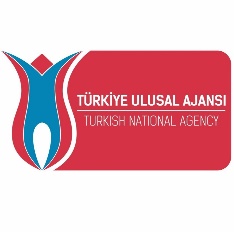 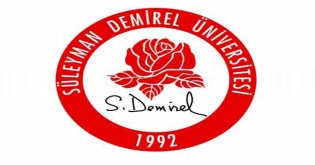 CERTIFICATE OF ATTENDANCEErasmus Programme Student MobilityIt is hereby certified thatMr/Mrs 	has been an Erasmus student at our Institution between the following dates 	/ 	/ 	 and   	/ 	/ 	in the Department/Faculty ofDate:Signature:Title/position of signatory: Stamp of institution: